I B H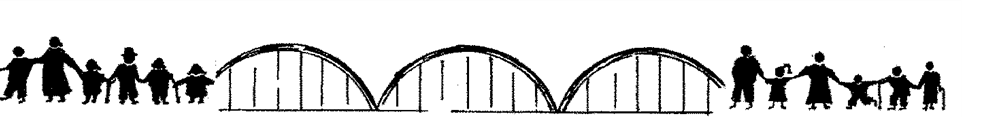 Ilvesheimer Bürgerhilfe  e.V.  ©